Аннотация к программам учебного предмета «Рисунок» ПО.01.УП.01Программа учебного предмета «Рисунок» ПО.01.УП.01 является составной частью предметной области «Художественное творчество» (ПО.01.) и входит в структуру дополнительной предпрофессиональной образовательной программы в области изобразительного искусства «Живопись».Программа составлена в соответствии с Федеральными государственными требованиями на основе примерной программы учебного предмета «Рисунок», разработанного Институтом развития образования в сфере культуры и искусства (г. Москва).Программа предназначена для обучения детей, поступивших в школу в первый класс в возрасте с 7 лет и до 12 лет, срок обучения по данной программе составляет 5 лет (с 1 по 5 класс).Планируемые результаты освоения программы учебного предмета «Рисунок»: знание понятий: "пропорция", "симметрия", "светотень";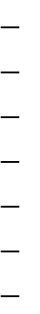 знание законов перспективы;умение использования приемов линейной и воздушной перспективы; умение моделировать форму сложных предметов тоном;умение последовательно вести длительную постановку;умение рисовать по памяти предметы в разных несложных положениях; умение принимать выразительное решение постановок с передачей их эмоционального состояния;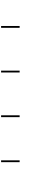 навыки владения линией, штрихом, пятном;навыки в выполнении линейного и живописного рисунка; навыки передачи фактуры и материала предмета;навыки передачи пространства средствами штриха и светотени.Структура рабочих программ учебного предмета «Рисунок»:Пояснительная запискаСодержание учебного предметаТребования к уровню подготовки обучающихсяФормы и методы контроля, система оценокМетодическое обеспечение учебного процессаСписок литературы и средств обученияРазработчики:А.Ю.Анохин, директор Орловской детской школы изобразительных искусств и народных ремесел, преподаватель, почетный работник общего образования Российской ФедерацииН.В.Левандовская, преподаватель Орловской детской школы изобразительных искусств и народных ремесел,народный мастер РоссииН.И.Троицкий, преподаватель Орловской детской школы изобразительных искусств и народных ремеселГлавный редактор: И.Е.Домогацкая, генеральный директор Института развития образования в сфере культуры и искусства, кандидат педагогических наукТехнический редактор: О.И.Кожурина, преподаватель Колледжа имени Гнесиных Российской академии музыки имени Гнесиных Рецензенты	: Рецензент: Д. С. Дворянкин, преподаватель, заведующий Художественным отделением ГБУ ДО «ДШИ с. Ивантеевка Саратовской области»